Please complete this form and submit to NASAA Certified Organic.PO Box 768 Stirling SA 5152	TEL +61 8 7231 7700   EMAIL  info@ncocertifiedorganic.com.auRemember to keep a copy for yourselfWhere a section and/or question is not relevant to your operation, please indicate this by inserting Not Applicable or N/A. Are you currently, or have you previously been certified for the certification program(s) you are applying for? 	  name of certification program: eg Australian Government, NOP, JAS, EU, Domestic only; Food Safety, Environmental.Expiry Date of most recent Compliance Certificate:If Freshcare, date of last unannounced Audit: Complete Appendix AHave you been denied certification by another certification body?  3.	Select Certification Program/ServiceIndicate (by ticking) the applicable type of operation(s) for which certification is required:Indicate (by ticking) if any the following applies to your operation:6.  	Provide estimated date/s for next production run for the product/s requiring organic certification:7. 	Submit a documented Management/Handling Plan (MP/HP) - which details how the management practices of your operation(s) complies with the selected Certification Program Regulation/Standard requirements.Note: An Organic Handling Plan (OHP) template form and Information Sheet is available from NCO office or from the NCO website.Management/Handling Plan Attached :	8.	Do you import or plan to import organic product? 9. 	Do you currently export or plan to export organic product? I [Name in full]  		 [Address]   			 [Occupation]  	DO SOLEMNLY AND SINCERELY DECLARE AS FOLLOWS:1.  I am the applicant named in the attached questionnaire/*employed by the applicant company named in the attached questionnaire as  		 and am authorised to make this statutory declaration on behalf of the applicant.2.  I have read the Certification Program Standard/Regulation(s) as relevant to this application and I understand the purpose of the Standard(s) and what is required in order to comply with them. I agree to:i)	comply with the requirements of the applicable standards/requirements for the program(s) for which I have applied.ii)   operate in accordance with the Standard(s) from henceforth.iii)  inform NCO (and other relevant certifiers, if any) of any breach of standard(s) that may affect the integrity or status of the Certified Products and/or notify NCO immediately of any activity that could impact on the integrity of certified product.3.  I have completed the above questionnaire having regard to the Standard(s) and from my own knowledge. The answers given are true and accurate. If NCO requires further information in relation to my application, I agree to supply it to NCO. I understand that NCO will rely upon the answers and information contained in this document and associated attachments in deciding whether to certify me/the applicant in accordance with the Standard(s) and that it is important to the integrity of the Standard(s) and the scheme of certification operated by NCO that the answers and information provided in this document are true and accurate. I understand that if the information I have supplied is false the application will be cancelled.4.  I understand and agree:i)	to give authority to NCO to ask my previous certifier (if applicable) for any information regarding previous non-compliances.ii)	that if initial review of this application is successful, NCO will deploy an inspector/auditor to visit my premises and take appropriate samples for testing.  - Cost of the tests are covered by me.  		- The inspector/auditor may be directly employed by NCO or by another certification agency subcontracted to NCO.- I consent to the use of subcontracted inspection personnel and/or laboratories as required.iii)	that if certification is granted, NCO will perform annual inspection (or inspections as required by the certification program) and that this may also include additional and/or unannounced inspections of my operation.iv)	to grant right of access to all appropriate facilities and to all relevant documentation including financial records to NCO and to any delegated auditors of NCO’s accreditors.5.	I provide this information on the understanding that it will be used in accordance with NCO’s Privacy Statement. I accept that there may be an exchange of information with other certifiers as required if:a) the certified operation or associated sublicenses are inspected by another certifier, b) certification is transferred to another certifier. I agree to notify NCO should I withdrawal from certification I agree that if I withdraw or am decertified I will keep all relevant certification records for at least 5 years.I accept that NCO is required to inform the program accreditation authorities of the withdrawal or decertification.Note: If such termination relates to the JAS program, then NCO is required to publish the fact of verified fraudulent labelling found to occur after the termination.AND I DECLARE the statements and information contained above to be true and to the best of my knowledge.DECLARED at  [Address]____________________________________the 		day of   			(M/Y).[Signature of person making the declaration] ____________________________________________________Before (name of Witness): _______________________________________________[Signature of Witness]________________________________________________________Address of Witness: ______________________________________________________________ NCO is committed to handling personal information about you in accordance with the Privacy Act.NCO may collect and hold information about you for the purposes of assessing, reviewing and making decisions about your suitability for certification. You may have access to your certification application file held by NCO. NCO will handle all such information confidentially and will not divulge it to any party outside NCO without your written permission except that:Generalised information may be extracted to be used for statistical purposes without disclosing personal detailsNCO may release such information to those accreditation bodies and other certifying organisations in some circumstancesNCO may release information to meet any lawful obligations imposed upon it by statutory authoritiesNCO will publish notice of your certification (if granted) on its website and will include your general certification details (operation, scope of certification, certification status, and contact details) on a list.NCO may disclose copies of your Certificates of Registration for the current and three previous calendar years to the general publicInsert combined initial application & inspection cost from NCO Fee Schedule or application letter into your selected certification.Please supply me with a quote for inspectionPlease send me a hard copy of the NASAA Organic Standard (price per Fee Schedule)	$(Electronic copy of the standard can be downloaded from NASAA website for free) I would like to become a member of NASAA Organic (optional)                                                                            $            99.00                                                                       (Membership subscription – 12 months @ $99 Inc. GST)TOTAL AMOUNT PAYABLE	$Cheque: Made payable to NASAA Certified Organic Pty. Ltd.Credit Card:  	VISA		MASTERCARDDirect Debit:  to NASAA Certified Organic Pty Ltd account; BSB 085-458, Account No 83-272-8926For International Transfers: BIC/Swift Code: NATAAU3303MIf transferring from another Certification Body, please complete the following:I ________________________________________duly give ____________________________________________  authority to disclose the following documents to NCO.          (name of former Certification Body) Latest certificateDetails of any outstanding NC’sCopy of last inspection report Signature:Date:APPLICANT DETAILSCompany Name (as per ABN registration)ABN or Business NumberTrading AsContact Person(Name in Full)Contact Person’s PositionContact Person’s Phone no.Contact Person’s Mobile no.Contact Person’s E-mailAccounts Email (if different from above)Information displayed on website (if differentfrom contact persondetails)Postal AddressPhysical AddressLegal Status ofOperationSole Proprietorship/	Legal Partnership/	Cooperation/	Trust/Non-ProfitOther	(specify):Sole Proprietorship/	Legal Partnership/	Cooperation/	Trust/Non-ProfitOther	(specify):Years of OwnershipMain Site Location Location Details:Address of Main Processing/Handling Facility:If you know your GPS coordinates, please provide the coordinates the site(s) listed above and below. Please attach any extra directions. This will assist the inspector to locate the premises.Address of Main Processing/Handling Facility:If you know your GPS coordinates, please provide the coordinates the site(s) listed above and below. Please attach any extra directions. This will assist the inspector to locate the premises.If Additional Site Locations exist (eg off-site storage, processing etc)  please include all other site details here:Address Site 2:Property location information: Address Site 3:Property location information:	REQUIRED INFORMATIONYESIf Yes, providename of the certifying body:NOIf Yes, providename of the certifying body:YESIf Yes, you agree to release certification denial documentation from previous certifierYESNONOTick to selectORGANIC CERTIFICATION PROGRAMAPPLICABLE REGULATION/STANDARDALLOWS ORGANIC MARKET ACCESS TO: ALLOWS ORGANIC MARKET ACCESS TO: AUSTRALIA National Standard for Organic and Biodynamic Produce andNASAA Organic and Biodynamic StandardAll unregulated marketsEU & Switzerland for Plant & Processed Product; TaiwanJapan for Plant, Livestock and Processed ProductAll unregulated marketsEU & Switzerland for Plant & Processed ProductTaiwanJapan for Plant Products AUSTRALIA National Standard for Organic and Biodynamic Produce andNASAA Organic and Biodynamic StandardAll unregulated marketsEU & Switzerland for Plant & Processed Product; TaiwanJapan for Plant, Livestock and Processed ProductNASAAINTERNATIONAL NASAA Organic and Biodynamic StandardAll unregulated markets for International Operators Australian producers who do not supply wholesale or processing chainless than $40,000IFOAMNASAA Organic and Biodynamic StandardandAdditional IFOAM RequirementsPrivate certification schemes that require IFOAM certiificationAll unregulated marketsPrivate certification schemes that require IFOAM certiificationNOPNational Organic ProgramUSDA Organic Regulations(7 CFR part 205)Regulated USA MarketRegulated Canada Market under USA-Canada organic equivalency recognitionRegulated USA MarketRegulated Canada Market under USA-Canada organic equivalency recognitionJAS  Japanese Organic ProgramJapanese Agricultural Standard (JAS) for organic productsRegulated Japanese MarketRegulated Japanese MarketEU WineNote: Completed Additional EU  Wine Application Form RequiredNASAA Organic and Biodynamic StandardandAdditional Requirements for Wine to EURegulated EU, UK & Swiss MarketRegulated EU, UK & Swiss MarketEU LivestockNote: Completed Additional EU  Livestock Application Form RequiredNASAA Organic and Biodynamic Standard andIS_EU Livestock Program Operator Additional Requirements_Regulated EU, UK & Swiss MarketRegulated EU, UK & Swiss MarketEU Plant Products International OperatorsNASAA Organic and Biodynamic Standard andIS_ EU Plant & Plant Products Additional Requirements (International)Regulated EU, UK & Swiss MarketRegulated EU, UK & Swiss MarketGrower GroupIS_Grower Group Certification Criteria_ONLY in conjunction with one or more of the above programs andONLY where permitted by  the programONLY in conjunction with one or more of the above programs andONLY where permitted by  the programOther OrganicProgramsPlease specify which programs are required:Korea China FairTrade (FairTSA) Pacific Organic BioSwisseRegulated Markets of Korea & China respectivelyPrivate certification schemes that require FairTrade, Pacific Organic or BioSwisse certiificationRegulated Markets of Korea & China respectivelyPrivate certification schemes that require FairTrade, Pacific Organic or BioSwisse certiificationTick to selectNON-ORGANIC CERTIFICATION PROGRAMAPPLICABLE REGULATION/STANDARDALLOWS MARKET ACCESS TO: FRESHCAREFood SafetyFreshcare Food Safety & Quality Standardschemes that require Freshcare Foodsafety certificationFRESHCAREFood SafetyFreshcare Supply Chain Standard Food Safety & Qualityschemes that require Freshcare Foodsafety certificationFRESHCAREEnvironmental /SustainabilityFreshcare Environmental/ Sustainability Standardschemes that require Environmental/Sustainability  certificationFRESHCAREEnvironmental /SustainabilityFreshcare Australian Wine Industry Standard of Sustainable Practice (AWISSP) – ViticulturePlease complete the PRODUCER Application Formschemes that require Environmental/Sustainability  certificationFRESHCAREEnvironmental /SustainabilityFreshcare Australian Wine Industry Standard of Sustainable Practice (AWISSP) – ViticulturePlease complete the PRODUCER Application Formschemes that require Environmental/Sustainability  certificationFRESHCAREEnvironmental /SustainabilityFreshcare Australian Wine Industry Standard of Sustainable Practice (AWISSP)- Wineryschemes that require Environmental/Sustainability  certificationOPERATIONEXPLANATION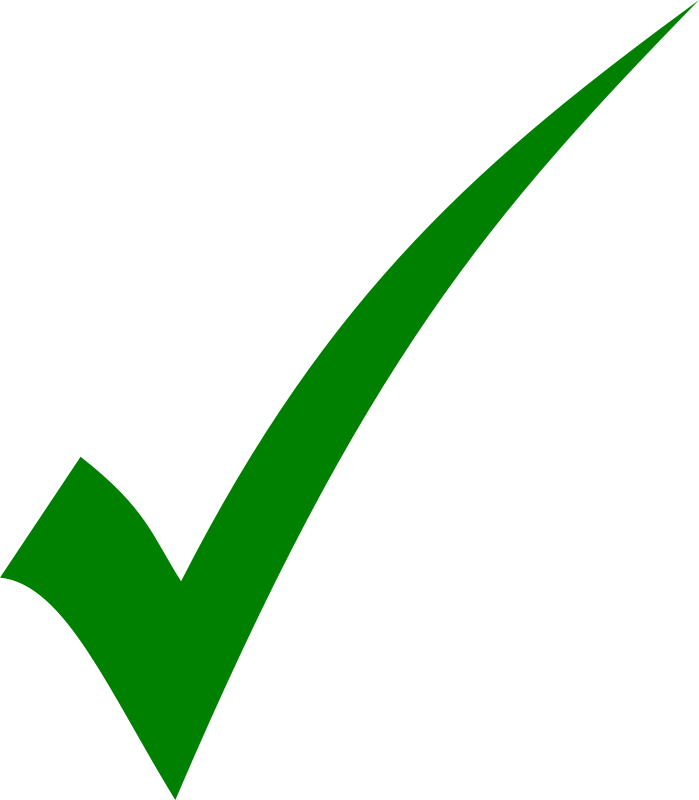 Processor - Food Products An operator engaged in processes that transform raw materials into value-added edible product.  note this certification will include all aspects of storing, transporting and on-selling certified productProcessor - Beauty Care ProductsAn operator engaged in transforming raw materials into value-added cosmetic product.note this certification will include all aspects of storing, transporting and on-selling certified productProcessor – Input Manufacturer-An operator engaged in transforming raw materials into value-added products used as inputs into organic system eg soil conditioners/fertilisers, pest & disease control products, processing aids and/or ingredientsProcessorLivestock Feed-An operator engaged in transforming raw materials into value-added products used as organic livestock feedsnote this certification will include all aspects of storing, transporting and on-selling certified productHandlerWholesaler-An operator engaged in on selling certified organic product to retailers and/or exportersnote this certification can include simple product preparation (eg trimming & repackaging vegetables into retail ready packs; bagging of bulk product into smaller parcels)  HandlerRetailer-An operator engaged in selling certified organic product to consumersnote this certification can include simple product preparation (eg trimming & repackaging vegetables into retail ready packs; bagging of bulk product into smaller parcels)  HandlerImporterAn operator engaged in bringing certified organic ingredients and/or product into the countryHandlerExporterAn operator engaged in sending certified organic ingredients and/or product out of the countryHandlerOther than those listed abovePlease specify type of handling: eg Transport, cleaning, dehulling, packing, storing, grading. CATEGORYEXPLANATIONMultiple Location (ML)A separate site owned by a certified operator under the certified business operation and not within close proximity of the main certified operationAll products/produce /livestock are sold under the name of the certified operator.The site will be given an identification number and will be listed on the contract schedule and certificate of the main licensee. Examples: additional depot of a certified transport operation; additional landholding owned/operated by a producer; storage silo facilities for a processor. Production and handling is the same as that of the main license’s certified operation.Sub-licence (SL)A third party operation not directly certified but is subcontracted by a certified operator to provide a service such as packing, storage, processing. A certified operator takes responsibility for the certification with the sub-licensee subcontracted to the certified operator. Inspection of third party operation is required.May not be involved in an export chain (if so must be directly certified in own right)PRODUCT NameNext Production Date/s xx/xx/20XXYESNOYESIf yes, list product(s) and country/ies of origin:NOIf yes, list product(s) and country/ies of origin:NAIf yes, list product(s) and country/ies of origin:YESIf yes, list countries you are or intend exporting to:NOIf yes, list countries you are or intend exporting to:NAIf yes, list countries you are or intend exporting to:DECLARATIONPRIVACY INFORMATIONPAYMENT DETAILSApplication fees cover initial inspection deposit and application fee. Please refer to the NCO Fee Schedule to determine applicable fee. The application fee portion is non-refundable.AUSTRALIA$MULTIPLE LOCATIONS$NASAA INTERNATIONAL$SUBLICENSED OPERATION$OTHER PROGRAMSOTHER PROGRAMSOTHER PROGRAMSOTHER PROGRAMSAs ADD-ON’sAs ADD-ON’sAs Stand-AloneAs Stand-AloneIFOAM$NOPNOP$NOPJAS$JASEU$JASFreshcare – Food Safety$Freshcare – Food SafetyFreshcare - Sustainable$Freshcare - SustainableFast Track Fee$Cardholder’s NameCard no  CCV no (last 3/4 digits on card  back)Expiry DateAPPENDIX AAUTHORISATION TO RELEASE DATAComplete the below only if transferring your Certification to NASAA Certified Organic (NCO):